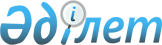 Қазақстан Республикасы iшкi iстер органдарының шектi штат санының кейбiр мәселелерi туралы
					
			Күшін жойған
			
			
		
					Қазақстан Реcпубликасы Үкіметінің қаулысы 2002 жылғы 5 тамыз N 867
Күші жойылды - ҚР Үкіметінің 2002.12.29. N 1443 қаулысымен.

      Қазақстан Республикасының Үкiметi ҚАУЛЫ ЕТЕДI: 

      1. 5546-әскери бөлiм мемлекеттiк мекемесiнiң штат саны 179 бiрлiкке ұлғайтылсын. 

      2. "Қазақстан Республикасы iшкi iстер органдарының шектi штат санын бекiту туралы" Қазақстан Республикасы Үкiметiнiң 1998 жылғы 8 қазандағы N 1018-74 қаулысына мынадай өзгерiстер енгiзiлсiн: 

      көрсетiлген қаулыға қосымшада: 

      "Республикалық бюджеттен қаржыландырылатын ведомствоға қарасты ұйымдар" деген жолда "28839" деген сан "29018" деген санмен ауыстырылсын; 

     "Iшкi әскерлер құрамалары мен бөлiмдерi" деген жолда "21048" деген сан "21227" деген санмен ауыстырылсын; 

     "оның iшiнде мерзiмдi қызметтегi әскери қызметшiлер" деген жолда "15190" деген жол "15296" деген санмен ауыстырылсын; 

     "Жиыны" деген жолда "84647" деген сан "84826" деген санмен 

ауыстырылсын.      3. Осы қаулы қол қойылған күнiнен бастап күшiне енедi.      Қазақстан Республикасының 

     Премьер-Министрі 
					© 2012. Қазақстан Республикасы Әділет министрлігінің «Қазақстан Республикасының Заңнама және құқықтық ақпарат институты» ШЖҚ РМК
				